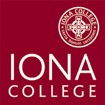 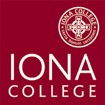 Iona CollegeIntern Housing Application Summer 2020Office of Conference Services715 North AvenueNew Rochelle, NY 10801Ph. 914.637.7790 Fax 914.637.7799Office of Conference Services715 North AvenueNew Rochelle, NY 10801Ph. 914.637.7790 Fax 914.637.7799PERSONAL DATAFull Name: Date of Birth Sex Permanent Address: Phone Number: Phone Number: Email: Email: Email: Current Address: Emergency Contact: Relationship:  Phone Number:  Email: Emergency Contact: Relationship:  Phone Number:  Email: EDUCATIONAcademic Year in College: Other: GPA: GPA: College/ University Where You Are Currently Enrolled: College/ University Where You Are Currently Enrolled: College/ University Where You Are Currently Enrolled: SUMMER 2020 INTERNSHIPCompany: Address: Company Contact/Email: Phone Number: Dates of Internship: Company Contact/Email: Phone Number: Dates of Internship: Will your Internship cover housing costs? Will your Internship cover housing costs? Will your Internship cover housing costs?  	**PLEASE ATTACH A LETTER/EMAIL VERYIFYING YOUR INTERNSHIP FROM YOUR EMPLOYER **	 	**PLEASE ATTACH A LETTER/EMAIL VERYIFYING YOUR INTERNSHIP FROM YOUR EMPLOYER **	 	**PLEASE ATTACH A LETTER/EMAIL VERYIFYING YOUR INTERNSHIP FROM YOUR EMPLOYER **	Move-In Date:  Move-Out Date: *Please note the earliest move-in date is May 24, 2020 and the latest move-out date is August 8, 2020* Please provide any special housing accommodations you may need due to a disability.Will you have a car on campus? If so, please enter the year, make and model *Please note a parking pass will be provided at no additional cost*Application Fee: A non-refundable $75 application fee is due with the submission of this application. The fee must be paid via check written out to Iona College or via credit card. Your completed Intern Housing Application should be returned to the Office of Conference Services, 715 North Avenue, New Rochelle, NY 10801 or via email to achen@iona.edu.I authorize investigation of all statements in this and I understand that any misrepresentation or false statement may result in the rejection of my application. Additionally, I agree to follow all rules and regulations of Iona College and the Office of Residential Life.Signature:  Date: Move-In Date:  Move-Out Date: *Please note the earliest move-in date is May 24, 2020 and the latest move-out date is August 8, 2020* Please provide any special housing accommodations you may need due to a disability.Will you have a car on campus? If so, please enter the year, make and model *Please note a parking pass will be provided at no additional cost*Application Fee: A non-refundable $75 application fee is due with the submission of this application. The fee must be paid via check written out to Iona College or via credit card. Your completed Intern Housing Application should be returned to the Office of Conference Services, 715 North Avenue, New Rochelle, NY 10801 or via email to achen@iona.edu.I authorize investigation of all statements in this and I understand that any misrepresentation or false statement may result in the rejection of my application. Additionally, I agree to follow all rules and regulations of Iona College and the Office of Residential Life.Signature:  Date: Move-In Date:  Move-Out Date: *Please note the earliest move-in date is May 24, 2020 and the latest move-out date is August 8, 2020* Please provide any special housing accommodations you may need due to a disability.Will you have a car on campus? If so, please enter the year, make and model *Please note a parking pass will be provided at no additional cost*Application Fee: A non-refundable $75 application fee is due with the submission of this application. The fee must be paid via check written out to Iona College or via credit card. Your completed Intern Housing Application should be returned to the Office of Conference Services, 715 North Avenue, New Rochelle, NY 10801 or via email to achen@iona.edu.I authorize investigation of all statements in this and I understand that any misrepresentation or false statement may result in the rejection of my application. Additionally, I agree to follow all rules and regulations of Iona College and the Office of Residential Life.Signature:  Date: 